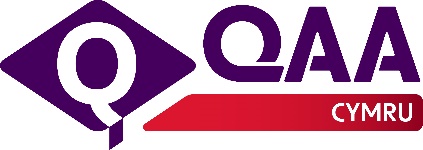 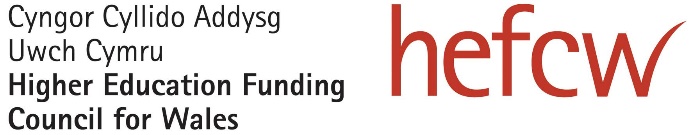 Prosiect: Effaith datblygiad proffesiynol staff ym maes dysgu ac addysgu ar wella profiad y myfyriwr/dysgwr a hybu deilliannau myfyrwyr/dysgwyr.Astudiaeth achos i'w chynnwys yn y Pecyn Adnoddau Dysgu ProffesiynolBydd yr holl astudiaethau achos a ddarperir yn cael eu cynnwys yn y pecyn adnoddau. Mae croeso i ddarparwyr gyflwyno mwy nag un astudiaeth achos.Dylid anfon astudiaethau achos i christine.jones@qaa.ac.uk a chopi i ARCAadmin@qaa.ac.uk erbyn 22ain Ionawr 2024. Rydym yn croesawu astudiaethau achos yn y Gymraeg a’r Saesneg.© Yr Asiantaeth Sicrhau Ansawdd ar gyfer Addysg Uwch 2023Rhifau elusen gofrestredig 1062746 a SC037786www.qaa.ac.ukDarparydd: Manylion cyswllt ar gyfer yr astudiaeth achos (gan gynnwys enw, teitl swydd, e-bost a rhif ffôn):Teitl yr astudiaeth achos:Trosolwg o’r astudiaeth achos (uchafswm o 750 gair):Dylai hyn gynnwys:Disgrifiad o'r fenter a gyflawnwyd Effaith ar arferion addysgu'r cyfranogwyrNewidiadau mewn deilliannau a pherfformiad myfyrwyr/dysgwyrTrosolwg o’r astudiaeth achos (uchafswm o 750 gair):Dylai hyn gynnwys:Disgrifiad o'r fenter a gyflawnwyd Effaith ar arferion addysgu'r cyfranogwyrNewidiadau mewn deilliannau a pherfformiad myfyrwyr/dysgwyr